LICEO ELVIRA SANCHEZ DE GARCESPROFESOR JORGE LUIS PEREZ ORAMAS      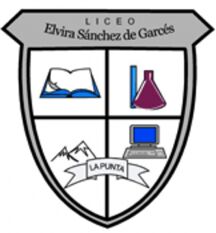 SEGUNDO AÑO MEDIO  / FISICA             AÑO 2021 PRIMER SEMESTREMail: jorge.luis.perez@liceoelvirasanchez.cl   +569 63521809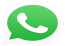 Nombre del estudiante: ___________________________  TRABAJO 2  Puntaje: 30 puntos.Objetivo:Explicar, por medio de investigaciones experimentales, los efectos que tiene una fuerza neta sobre un objeto, utilizando las leyes de Newton y el diagrama de cuerpo libre.Orientaciones para el desarrollo de la Actividad:1-Consulta el Libro de texto de la página 150 a la 157, Unidad 7 “Cómo las fuerzas están presentes en nuestro entorno?Lección 13 Las fuerzas y sus efectos.2-Recuerda las técnicas de lectura explicadas en las otras guías y responder todo en tu cuaderno como evidencia y envía solo la Guía.3- Responde las preguntas de la presentación en la página 151./ 4 puntos.4-Desarrolla y pon en práctica las demostraciones de la página 152 .Responde las preguntas sugeridas al final de esta. / 8 puntos5-¿Qué es una fuerza? / 2 puntos6-Describe las características de una fuerza./ 4 puntos7-Las fuerzas tienen un carácter vectorial .Representa entonces un diseño de lo ocurrido en la figura de la página 153, utilizando los vectores (flechas) correspondientes. / 4 puntos8- En nuestro entorno existen diferentes tipos de fuerza como: / 8 puntosa) La fuerza Pesob) La fuerza elásticac) La fuerza de roce por desplazamiento.- Explica y representa estos tipos de fuerza.